Ո Ր Ո Շ ՈՒ Մ20 հուլիսի 2017 թվականի   N 499-Ա ՀԱՄԱՅՆՔԻ ՏԱՐԱԾՔՈՒՄ ԱՆՀԱՏ ՁԵՌՆԵՐԵՑ ԿԱՐԻՆԵ ԲԱՐՍԵՂՅԱՆԻՆ ՀԱՆՐԱՅԻՆ ՍՆՆԴԻ ԿԱԶՄԱԿԵՐՊՄԱՆ ԵՎ ԻՐԱՑՄԱՆ ԹՈՒՅԼՏՎՈՒԹՅՈՒՆ ՏԱԼՈՒ ՄԱՍԻՆ   Ղեկավարվելով «Տեղական ինքնակառավարման մասին » ՀՀ օրենքի 35-րդ հոդվածի 1-ին մասի 30)-րդ կետով, 45-րդ հոդվածի 4)-րդ կետով, հիմք ընդունելով համայնքի ավագանու 2016 թվականի դեկտեմբերի 20-ի «Կապան քաղաքում տեղական տուրքերի և վճարների դրույքաչափեր սահմանելու մասին» N 80-Ն որոշման 5-րդ կետի բ.ենթակետի պահանջը և հաշվի առնելով ԱՁ Կարինե Բարսեղյանի հանրային սննդի կազմակերպման և իրացման թույլտվություն ստանալու մասին 18.07.2017 թվականի հայտը, որոշում եմ1.Տալ թույլտվություն ԱՁ Կարինե Բարսեղյանին /ՀՎՀՀ 80414332 /` Կապան քաղաքի Ա.Մանուկյան փողոցի թիվ 8 կանգառի հարևանությամբ գտնվող օբյեկտում հանրային սննդի կազմակերպման և իրացման համար:2.Թույլտվությունը տալ 2017 թվականի համար ըստ եռամսյակների՝ սահմանված տուրքը վճարելուց հետո:ՀԱՄԱՅՆՔԻ ՂԵԿԱՎԱՐ                 ԱՇՈՏ ՀԱՅՐԱՊԵՏՅԱՆ2017թ. հուլիսի  20
        ք. Կապան
ՀԱՅԱՍՏԱՆԻ ՀԱՆՐԱՊԵՏՈՒԹՅԱՆ ԿԱՊԱՆ ՀԱՄԱՅՆՔԻ ՂԵԿԱՎԱՐ
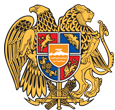 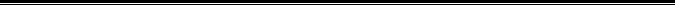 Հայաստանի Հանրապետության Սյունիքի մարզի Կապան համայնք 
ՀՀ, Սյունիքի մարզ, ք. Կապան, 028552036, kapan.syuniq@mta.gov.am,